===========================================================ПОСТАНОВЛЕНИЕ№ 96	         	                                               	от  30 ноября  2020  годаО принятии решения о подготовке и утверждения документации по планировке территории «Строительство воздушной линии электропередач ВЛ-110 кВ Бурибай- Рудничная»» на территории Бурибаевского сельского поселения муниципального района Хайбуллинский район Республики БашкортостанВ соответствии с п. 20, ч.1, ст. 14, Федерального закона от 06.10.2003 № 131-Ф3 «Об общих принципах организации местного самоуправления в РФ». Со ст.45 Градостроительного кодекса Российской Федерации, приказа о принятие решения по подготовке документации по планировке территорий № БЭ/П-212 от 03.09.2020 года и о подготовке документации по планировке территории, в целях упорядочения и создания условий для развития, определения параметров и фиксированных границ регулирования землепользования и застройки территории , Администрация сельского поселения Бурибаевский сельсовет муниципального района Хайбуллинский район Республики Башкортостан постановляет:Общество с ограниченной ответственностью  "Башкирэнерго" проект планировки и проект межевания подготовить в срок до 10 декабря 2020 года.Заинтересованным лицам в срок до 1 декабря 2020 года направлять в Администрацию сельского поселения Бурибаевский сельсовет муниципального района Хайбуллинский район Республики Башкортостан по адресу: с. Бурибай, ул. Горького  66 предложения в письменной форме, которые необходимо учесть при подготовке документации по планировке.Администрации сельского поселения Бурибаевский сельсовет муниципального района Хайбуллинский район Республики Башкортостан:Осуществлять сбор и анализ предложений заинтересованных лиц о порядке, сроках подготовки и содержании проекта планировки и проекта межевания с передачей их заказчику проекта.      После завершения проектных работ и передачи их заказчиком в Администрацию сельского поселения Бурибаевский сельсовет муниципального района Хайбуллинский район Республики Башкортостан осуществить проверку подготовленных материалов проекта планировки и проекта межевания на соответствие требованиям действующего законодательства, имеющейся градостроительной документации.Администрации сельского поселения Бурибаевский сельсовет муниципального района Хайбуллинский район Республики Башкортостан в срок до 27 ноября 2020 года опубликовать сообщение о принятии решения о подготовке и утверждения документации по планировке территории в порядке, установленном для официального опубликования муниципальных правовых актов и иной официальной информации, разместить данное сообщение на официальном сайте Администрации сельского поселения Бурибаевский сельсовет муниципального района Хайбуллинский район Республики Башкортостан в сети «Интернет».5.  Контроль за выполнением настоящего постановления оставляю за собой.Глава сельского поселения						Э.И.АндрееваБашҡортостан РеспубликаһыХәйбулла районымуниципаль районыБүребай ауыл Советыауыл биләмәһеХакимиәте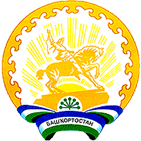 Администрациясельского поселенияБурибаевский  сельсоветмуниципального районаХайбуллинский районРеспублики Башкортостан